Мастер-класс "Поделка ко Дню космонавтики"Автор: воспитатель Дюлай Анастасия КонстантиновнаМесто работы: МАДОУ д/с№11 "Светлячок" г. Таганрог Ростовской областиЦели: развиваем творческие способности детей, фантазию, креативность, закреплять полученные навыки в работе с бумагой и другими материалами, развивать чувство формы, цветаВ преддверие 12 апреля - празднования Дня Космонавтики, предлагаю вместе с детьми выполнить объемную поделку, используя различные материалы, дать возможность детям проявить свою креативность, фантазию и познакомиться с различными материалами в своей работе.   Для этого нам понадобиться:-бумага черного цвета-клей-белый и цветной картон-корректор- воздушный пластилин или обычный-фломастеры или краски-двухсторонний скотч- леска тонкаяоснова для рамки(пенопласт или картон)   Итак для начала оформим рамку, где и будет располагаться наша поделка.Для этого я использовала тонкие листы пенопласта и скрепила их между собой двухсторонним скотчем. Можно использовать плотный картон и скрепить его.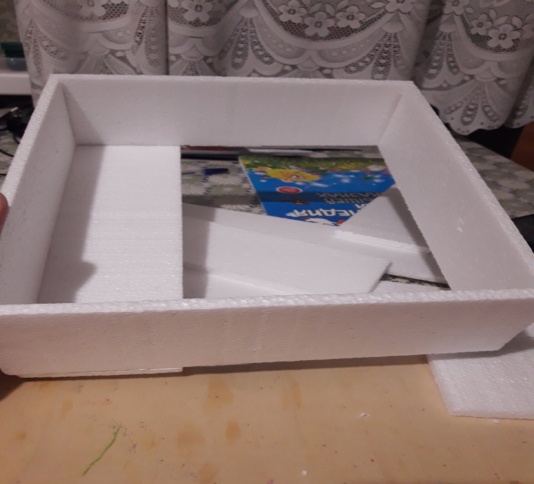 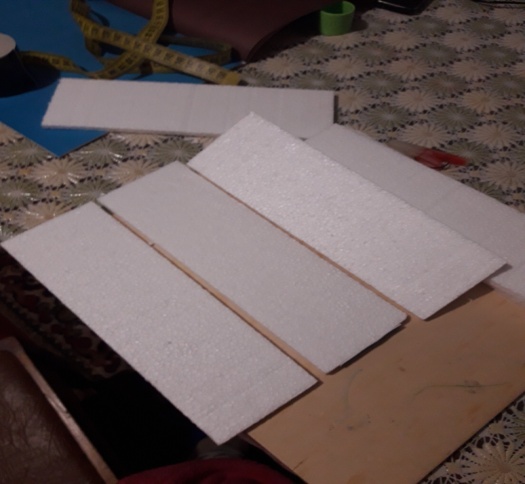 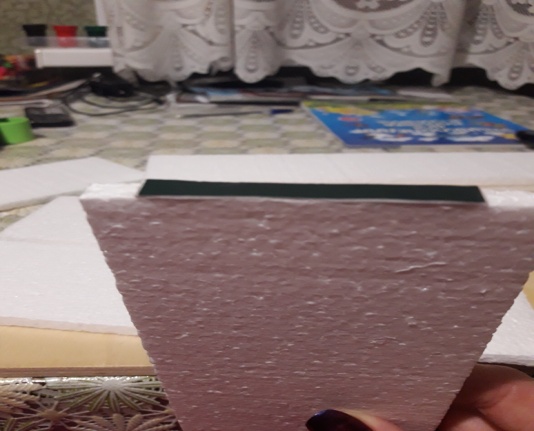 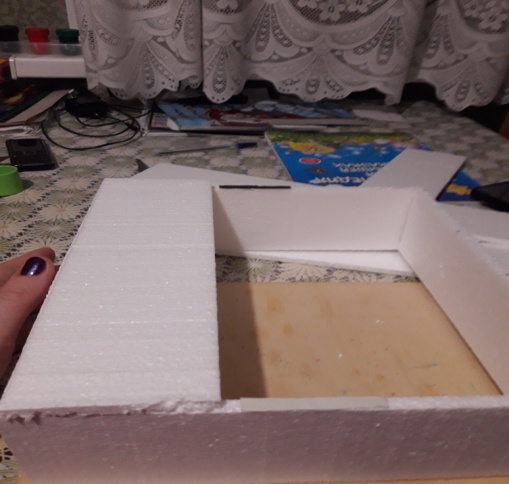 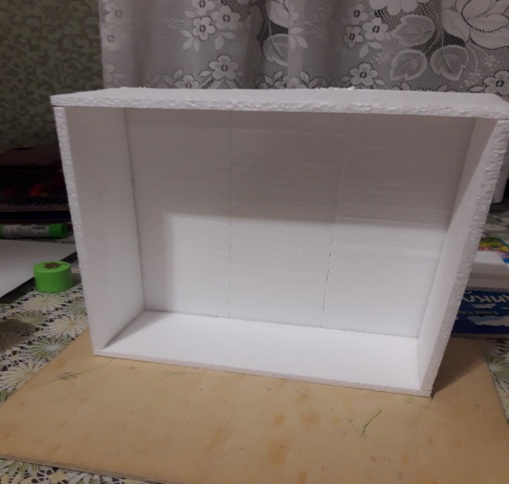       Далее нам нужно оформить непосредственно звездное небо. Для этого я использовала бумагу черного цвета и приклеила ее во внутрь нашей рамки.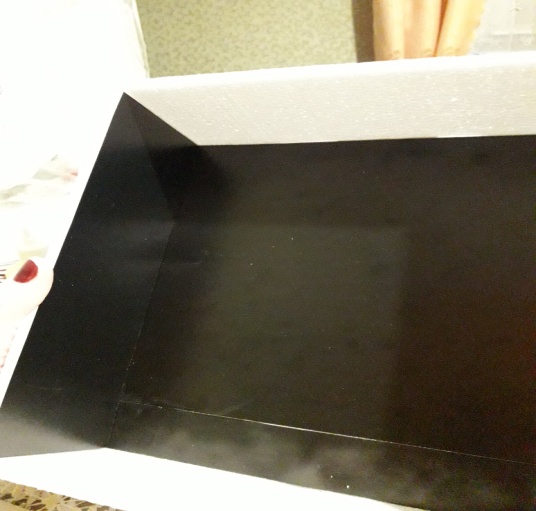  Корректором сделала точки, имитируя звездное небо и дала высохнуть. Теперь приступаем к изготовлению спутника, можно взять белый картон и сделать два цилиндра и скрепить между собой, как показано на рисунке. Вырезаем прямоугольник, который будет выступать в виде солнечных антенн нашего спутника и закрепляем на нем.Немного фантазии и оформим его аппликацией или раскрасим и спутник готов.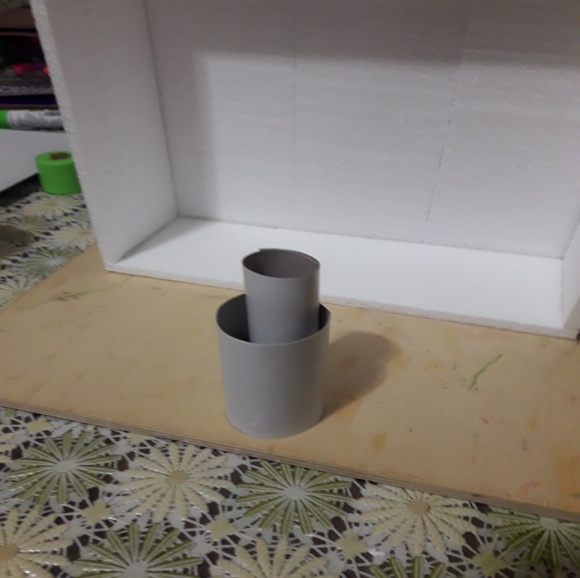 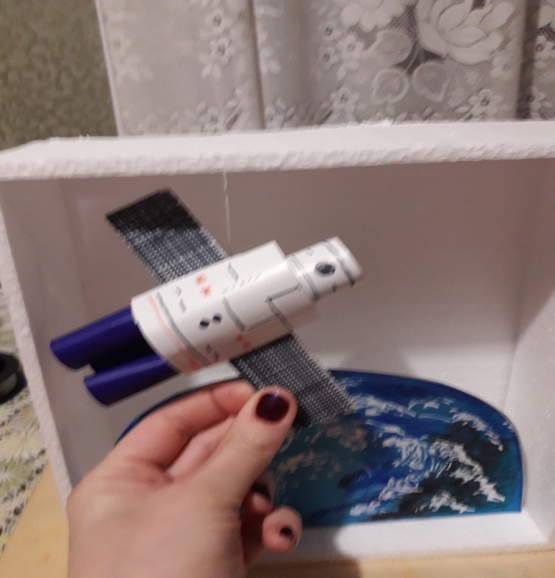   Но главное в нашей поделке- это красавица Земля, наш дом. Для изготовления нам нужен картон голубого цвета, вырезаем полукруг и внизу делаем загиб для закрепления ее на нашей рамке. Далее идет фантазия, как мы хотим изобразить нашу землю. Я сделала следующим образом, с помощью корректора изобразила облака, фломастеров - материки и острова.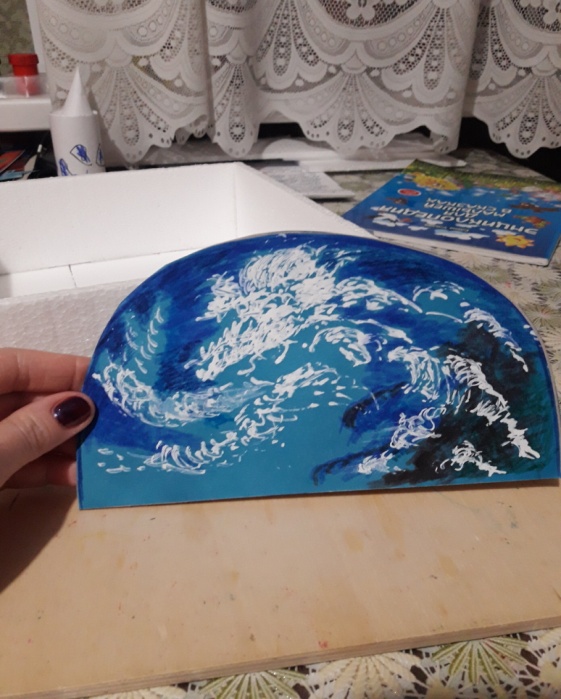 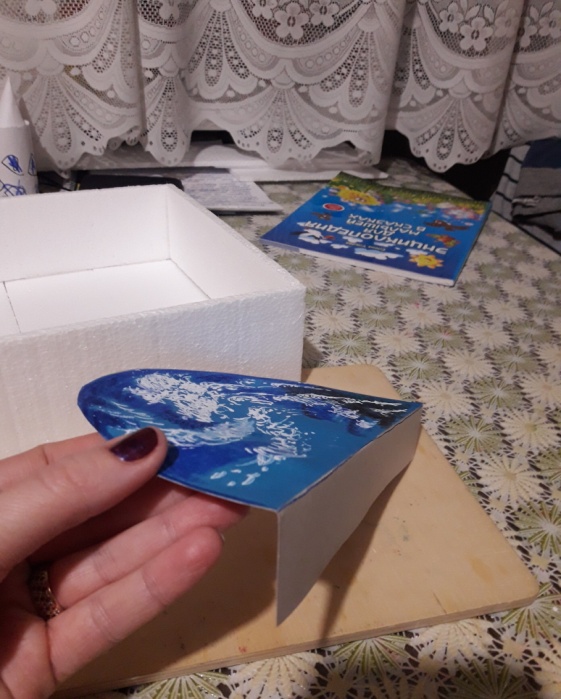         Закрепляем с помощью клея нашу землю на рамку  Далее используем воздушный пластилин или обычный и создаем луну, солнце и хвостатую комету.  Когда наша рамка подсохла и укрепилась, начинаем закреплять наши элементы с помощью лески на ней.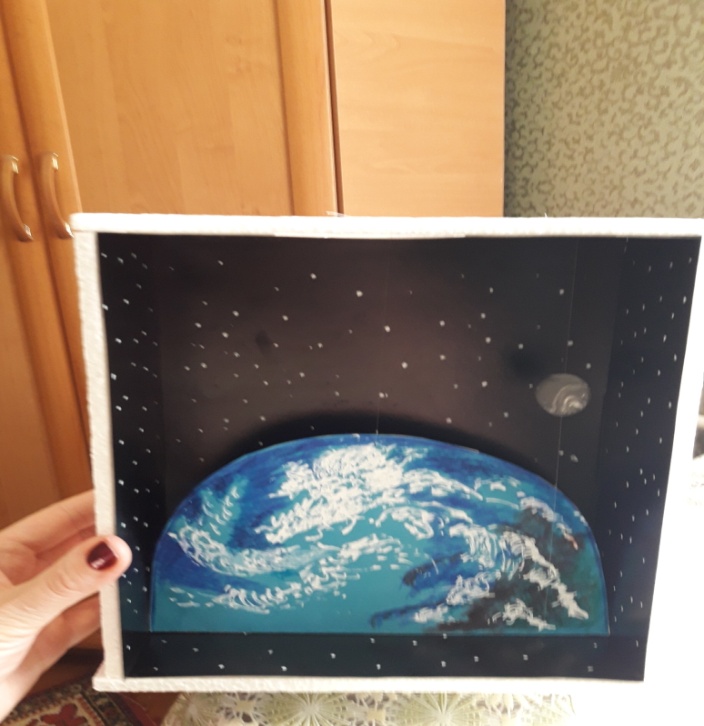     Для этого элементы поделки закрепляем сверху и снизу. Солнце, камету клеим к нашей рамке, элементы на леске создают эффект их вращения и движения, а так же будет смотреться очень объемно.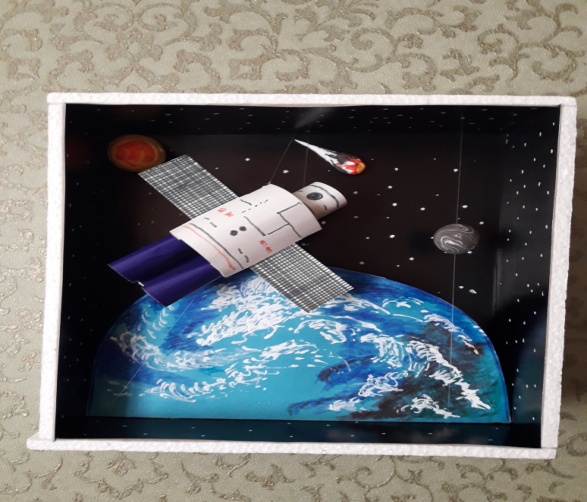 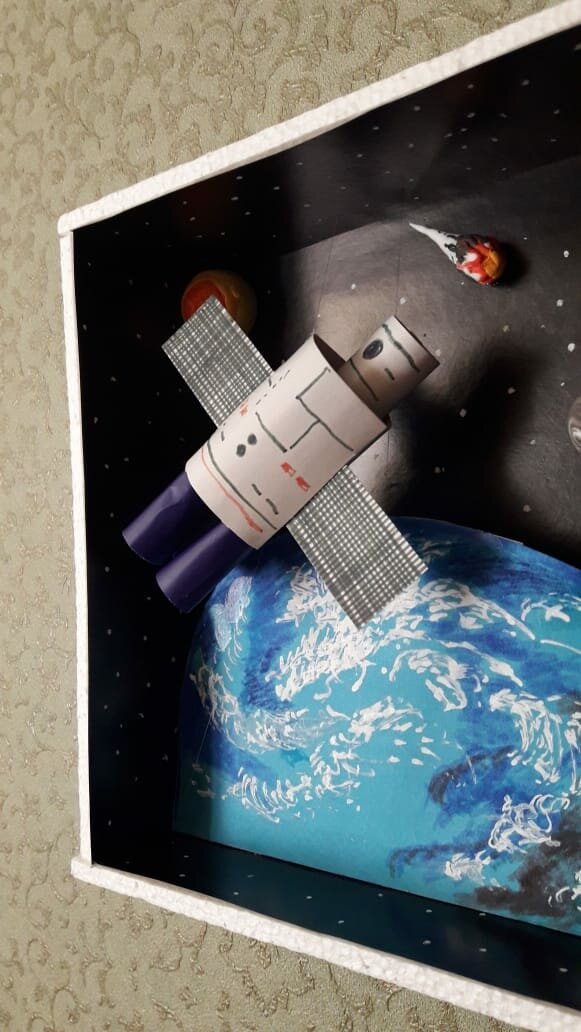 